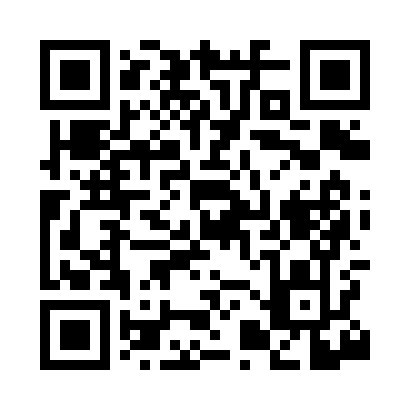 Prayer times for Plumbrook, New York, USAMon 1 Jul 2024 - Wed 31 Jul 2024High Latitude Method: Angle Based RulePrayer Calculation Method: Islamic Society of North AmericaAsar Calculation Method: ShafiPrayer times provided by https://www.salahtimes.comDateDayFajrSunriseDhuhrAsrMaghribIsha1Mon3:235:181:045:128:4910:442Tue3:245:181:045:128:4910:433Wed3:255:191:045:128:4910:424Thu3:265:201:045:128:4810:425Fri3:275:201:045:128:4810:416Sat3:285:211:055:128:4810:407Sun3:295:221:055:128:4710:398Mon3:315:231:055:128:4710:389Tue3:325:231:055:128:4610:3810Wed3:335:241:055:128:4610:3711Thu3:345:251:055:128:4510:3512Fri3:365:261:055:128:4510:3413Sat3:375:271:065:128:4410:3314Sun3:395:281:065:128:4310:3215Mon3:405:281:065:128:4310:3116Tue3:415:291:065:128:4210:2917Wed3:435:301:065:118:4110:2818Thu3:445:311:065:118:4010:2719Fri3:465:321:065:118:3910:2520Sat3:485:331:065:118:3810:2421Sun3:495:341:065:108:3710:2222Mon3:515:351:065:108:3610:2123Tue3:525:361:065:108:3510:1924Wed3:545:371:065:108:3410:1825Thu3:565:381:065:098:3310:1626Fri3:575:401:065:098:3210:1427Sat3:595:411:065:088:3110:1328Sun4:005:421:065:088:3010:1129Mon4:025:431:065:088:2910:0930Tue4:045:441:065:078:2810:0731Wed4:065:451:065:078:2610:06